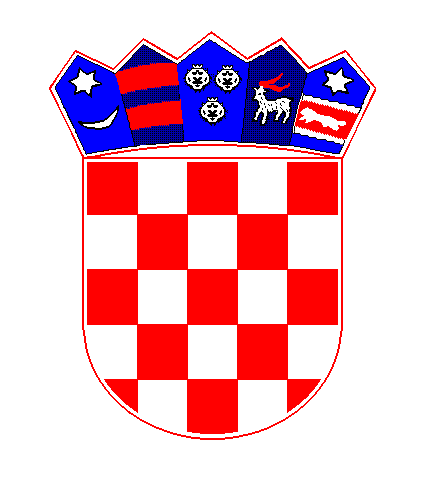 VLADA REPUBLIKE HRVATSKEZagreb, 4. studenoga 2021._______________________________________________________________________________________________________________________________________________PRIJEDLOGNa temelju članka 31. stavka 3. Zakona o Vladi Republike Hrvatske („Narodne novine“, br. 150/11., 119/14., 93/16. i 116/18.), a u vezi s točkom 3. Zaključka Vlade Republike Hrvatske, KLASA: 022-03/19-07/307, URBROJ: 50301-23/21-19/2, od 22. kolovoza 2019., Vlada Republike Hrvatske je na sjednici održanoj  _____ 2021. donijelaZ A K L J U Č A K Prihvaća se Izvješće o provedbi Nacionalnog akcijskog plana provedbe rezolucije Vijeća sigurnosti Ujedinjenih naroda 1325 (2000) o ženama, miru i sigurnosti, te srodnih rezolucija za razdoblje od 2019. do 2023. godine, za 2019. i 2020., u tekstu koji je Vladi Republike Hrvatske dostavilo Ministarstvo vanjskih i europskih poslova aktom, KLASA: 004-01/19-01/3; URBROJ: 521-V-01-03-21-23, od 18. listopada 2021. Zadužuje se Ministarstvo vanjskih i europskih poslova da Izvješće iz točke 1. ovoga Zaključka objavi na svojim mrežnim stranicama te da o ovom Zaključku izvijesti nadležna tijela, nositelje provedbe mjera iz Nacionalnog akcijskog plana iz točke 1. ovoga Zaključka.KLASA:URBROJ:Zagreb, PREDSJEDNIK								        mr. sc. Andrej Plenković OBRAZLOŽENJEVlada Republike Hrvatske na sjednici održanoj 22. kolovoza 2019. godine donijela je Zaključak o prihvaćanju Nacionalnog akcijskog plana provedbe rezolucije Vijeća sigurnosti Ujedinjenih naroda 1325 (2000) o ženama, miru i sigurnosti, te srodnih rezolucija za razdoblje 2019.-2023. godine (u daljnjem tekstu: NAP II).Navedene rezolucije usmjerene su na zaštitu i osnaživanje žena kao važnih čimbenica međunarodnog mira i sigurnosti, a NAP II pruža okvir i podršku za njihovu strukturiranu i koordiniranu provedbu na nacionalnoj razini, prvenstveno unutar sustava domovinske sigurnosti, kao i na vanjskopolitičkom planu. U tom smislu, NAP II predviđa konkretne ciljeve i propisuje mjere za njihovo ostvarenje, a za nositelje/su-nositelje mjera određena su sljedeća tijela: Ministarstvo vanjskih i europskih poslova (u daljnjem tekstu: MVEP) ), koje djeluje i u svojstvu koordinatora provedbe mjera, Ministarstvo obrane, Ministarstvo unutarnjih poslova, Ministarstvo hrvatskih branitelja, Ministarstvo pravosuđa i uprave, Ministarstvo zdravstva, Ministarstvo znanosti i obrazovanja, Ured Vijeća za nacionalnu sigurnost, Sigurnosno-obavještajna agencija, Ured Vlade RH za ljudska prava i prava nacionalnih manjina, Ured Vlade RH za ravnopravnost spolova i Pravosudna akademija. Praćenje provedbe jedan je od važnih ciljeva NAP-a II. S tim u vezi, MVEP je kao koordinacijsko tijelo gore navedenim Zaključkom od 22. kolovoza 2019. godine (točka 3.) zadužen o provedbi NAP-a II izvijestiti Vladu Republike Hrvatske (za prvo izvještajno razdoblje do kraja veljače 2021. godine, a za drugo izvještajno razdoblje do kraja veljače 2023. godine). Ova obveza proizlazi i iz samog NAP-a II (Poglavlje 5. Provedba i praćenje, Cilj 2., Mjera 2.). Predmetno Izvješće podnosi se za 2019. i 2020. godinu, a izradio ga je MVEP-a temeljem očitovanja o provedbi koja su prikupljena od gore navedenih nositelja/su-nositelja mjera. Na dinamiku izrade Izvješća utjecale su izvanredne okolnosti uzrokovane epidemijom bolesti COVID-19 i mjerama protiv njezina širenja, koje su otežale prikupljanje i analitičku obradu podataka o provedbi NAP-a II, zbog čega se kasni s njegovim podnošenjem. Međutim, unatoč epidemiji, u izvještajnom razdoblju većina mjera iz NAP-a II sustavno se provodila, te su ostvareni zadovoljavajući rezultati. Slijedom navedenog, predlaže se donošenje Zaključka kojim se prihvaća predmetno izvješće u tekstu koji je dostavio MVEP.Provedba ovog Zaključka neće iziskivati dodatna sredstva iz Državnog proračuna. Predlagatelj:Ministarstvo vanjskih i europskih poslovaPredmet:Izvješće o provedbi Nacionalnog akcijskog plana provedbe rezolucije Vijeća sigurnosti Ujedinjenih naroda 1325 (2000) o ženama, miru i sigurnosti, te srodnih rezolucija za razdoblje od 2019. do 2023. godine, za 2019. i 2020.